Le lycée vous accueille en seconde première et terminale.Filières GénéralesUn internatDes installations intramurosEntrainement2 fois par semaine.Matchs les MercredisCHARTE DES SECTIONS SPORTIVES 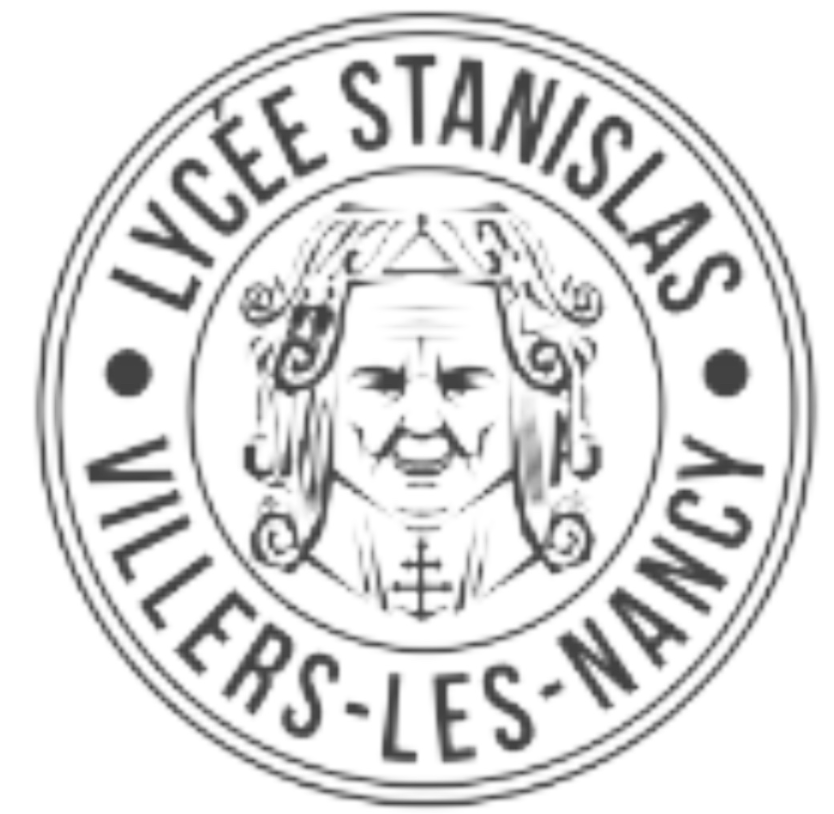 La section sportive Handball au lycée Stanislas de Villers les NancyLa section contribue à la réussite scolaire et à l’épanouissement de tous les élèves.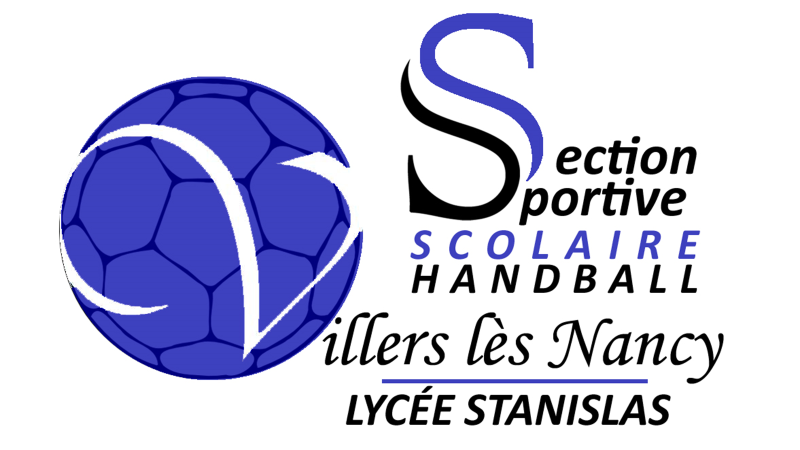 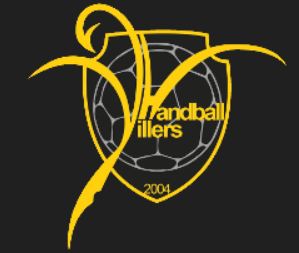 Le CLUB PARTENAIREContactez-lesRomain GérardEntraineur Joueur Formateur0650456900romaingerardvhb@gmail.comNicolas PerreyEntraineur Formateur Cadre du comité 54 HB   0688479173 perrey.n@me.com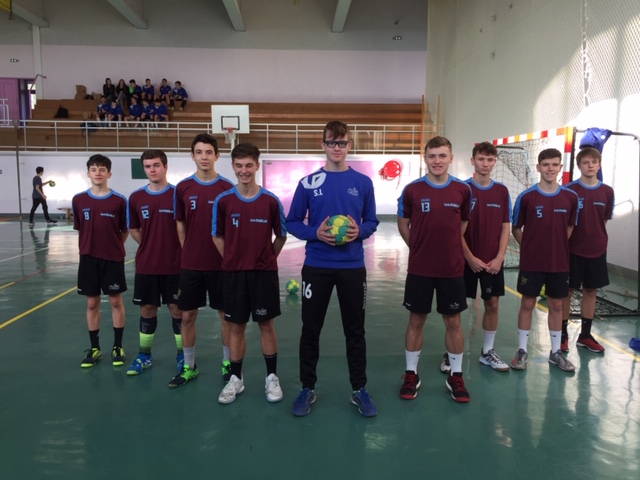 Licencié à l’association sportive du lycée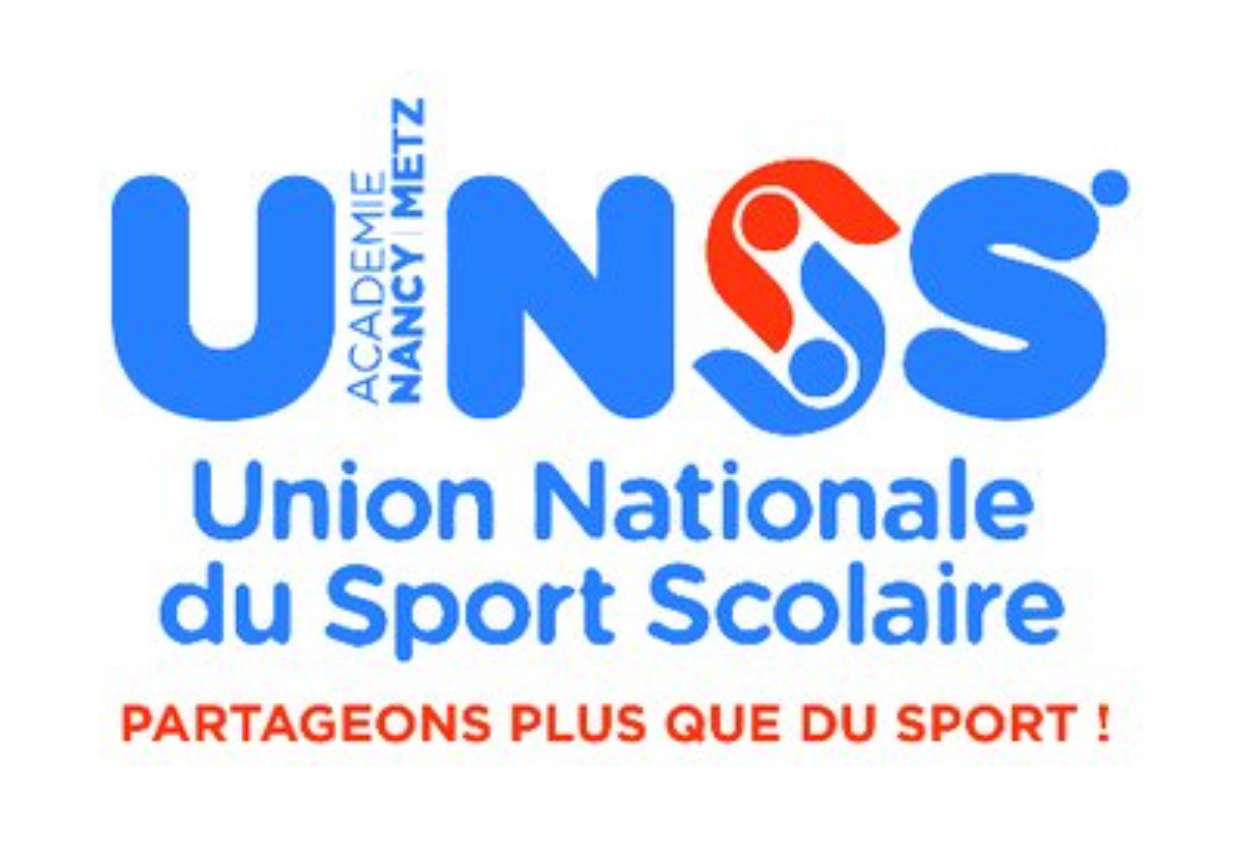 L’élève participera au Championnat excellence. L’élève s’inscrira dans une formationJeunes officiels : Arbitres jeunes coachs reporters. 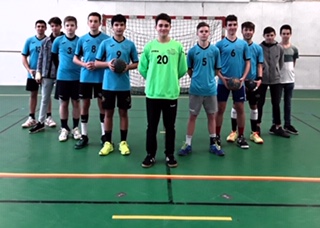 LE RECRUTEMENT et LES TESTSAuront lieu au gymnase du lycéeMardi 14 mai 2019 de 17h à 19h garçonsMercredi 15 mai 2019 de 13h30 à 17h 2019 filles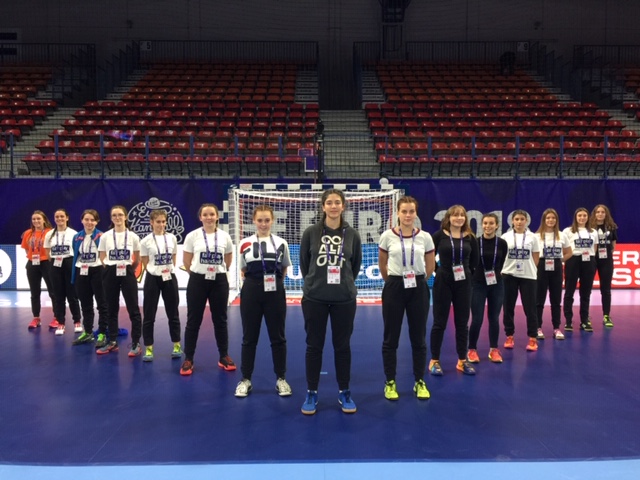 Contactez-moi